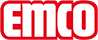 emco Bauemco Bodenroste 771Farbenbeige - ähnlich RAL 1001gelb - ähnlich RAL 1018grau - ähnlich RAL 7001weiß - ähnlich RAL 9010Sonderfarbennahezu alle Sonderfarben (nach RAL oder Fliesenmuster) lieferbarBeschreibungStarrer Bodenrost. Sichere, stabile und solide Verarbeitung. Durch das hohe spezifische Eigengewicht ist ein Aufschwimmen des Bodenrostes schwer möglich. Sonderformen in kreisrund oder mit Schrägen lieferbar.Materialhochwertiger, hochschlagzäher Kunststoff, mit UV-AbsorberVollkommen korrosionsfrei, chlor-, see- und heilwasserbeständigVölliger Verzicht auf Metallteile und allseitig geschlossene Oberfläche für hervorragende HygieneTrägerprofilVollprofil(27 x 10 mm)OberflächeProfiloberseite flach mit Sicherheits-Profil-Prägung (SPP)Stababstand< 8 mm gemäß DIN EN 13451-1 und DIN EN 16582-1 (zur Vermeidung von Fangstellen für Finger)ca. Höhe (mm)27 mmVerbindungVerbindungselemente aus glasfaserverstärkten PolyesterrohrenService und DienstleistungenAufmaßVerlegeserviceReparaturenBemerkungaufliegendSonderformenjaWasserablaufneinAbmessungenRostbreite:.........................mm (Rinnenbreite)Rostlänge:.........................mmKontaktemco Bautechnik GmbH · Breslauer Straße 34 - 38 · 49808 Lingen (Ems) · Telefon: 0591/9140-500 · Telefax: 0591/9140-852 · e-mail: bau@emco.de · www.emco-bau.com